Chemistry 221								Oregon State University Worksheet 7 Notes1.	A student dissolves 13.13 grams of NaOH (0.3282 moles) in 239.61 grams of water in a 	calorimeter (the total solution has a mass of 13.13 grams + 239.61 grams = 252.74 	grams).  The specific heat capacity of this solution is 4.18 J/g·ºC.  The temperature 	increases from 34.14 ºC to 47.91 ºC.  The calorimeter heat capacity is 58.84 J/ºC.  How 	much heat is given off from the dissolving of the NaOH?  How much heat would be 	given off from dissolving 1 mole of NaOH?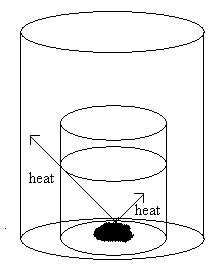 -qdissolving = qsolution + qcalorimeter-qdissolving = msolution csolution ΔTsolution + Ccalorimeter ΔTcalorimeter-qdissolving = (252.74 g)(4.18 J/ g·ºC)( 47.91 ºC -34.14 ºC) + (58.84 J/ºC)(47.91 ºC -34.14 ºC)-qdissolving = 14,547 J + 810.2 J-qdissolving = 15,357 Jqdissolving = -15,357 Jqdissolving =  = -46,792 J = -46.8 kJ2.	A student dissolves 30.0 grams of a solid into 540.0 grams of water in a calorimeter.  The solution takes in 55 J of heat and the calorimeter takes in 175 J of heat.  How much heat was released from the reaction when the solid was dissolved?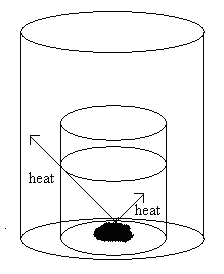 	The reaction releases 55 J + 175 J = 230 J3.	Determine H° for this reaction: 2 N2(g) + 5 O2(g) → 2 N2O5(g) using the following three equations: Flip (2) and multiply by 2:	4 HNO3(l) → 2 N2O5(g) + 2 H2O(l)			H2’° = (-2)(-76.6 kJ) = + 153.2 kJLeave (3) unchanged:	2 N2(g) + 6 O2(g) + 2 H2(g) → 4 HNO3(l)		H3° = -696.4 kJFlip (1) and multiply by 2:	H2O(l) → H2(g) + (1/2) O2(g)				H1’° = (-2)(-285.8 kJ) = 571.6 kJTest:______________________________________________________________________________4 HNO3(l) 			→ 	2 N2O5(g) + 2 H2O(l)2 N2(g) + 6 O2(g) + 2 H2(g) 	→ 	4 HNO3(l)2 H2O(l) 			→ 	2 H2(g) + O2(g)	_______________________________________________2 N2(g) + 5 O2(g) 		→	2 N2O5(g) H° for this reaction = the sum of H2’° + H3° + H1’° = 28.4 kJ4.	Consider:C7H16 (l) +  11 O2 (g) → 7 CO2 (g) + 8 H2O (l)       ΔH˚reaction = - 4130 kJ	How much energy is released when 2.000 moles of C7H16, is combusted?	2 mol C7H16  = -8260 kJ  or “8260 kJ are released”5.	What is ΔH˚reaction for the following reaction?CH3OH (g)          +          3/2 O2 (g)          →          CO2 (g)         +            2 H2O (g)	-201.2 kJ/mol		    0 kJ/mol		        -393.5 kJ/mol	        -241.8 kJ/mol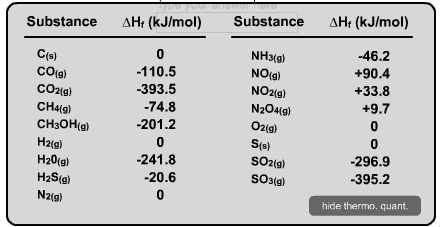 ΔH˚reaction	= Σproducts – ΣreactantsΔH˚reaction	= [(1 mol)(-393.5 kJ/mol) + (2 mol)(-241.8 kJ/mol)] – 			[(1 mol)(-201.2 kJ/mol) + (3/2 mol)(0 kJ/mol)]		= -675.9 kJ(1)   H2(g) + (1/2) O2(g) → H2O(l) H1° = -285.8 kJ (2)   N2O5(g) + H2O(l) → 2HNO3(l) H2° = -76.6 kJ (3)   2 N2(g) + 6 O2(g) + 2 H2(g) → 4 HNO3(l) H3° = -696.4 kJ 